POSTAL ENTRIES CLOSE FRIDAY 25th OCTOBER 2019EASYDOG ENTRIES CLOSE WEDNESDAY 6th NOVEMBER 2019BELCONNEN DOG OBEDIENCE CLUB INCRALLY OBEDIENCE TRIALClub Grounds, Morisset Street, Mitchell, ACTSaturday 16TH November 2019JudgesRing 1Ring 2Mrs Sam Field (NSW)All Rally O ClassesMs Elaine Temby (ACT)All Rally O ClassesTrial Commences9amNot before 9.00amCheck In8.15 to 8.30am8.15 to 10.00amOrder of JudgingMaster, Excellent, Advanced, NoviceNovice, Master Excellent AdvancedEntry Fee:$10 per entry$10 per entryEntries / Payment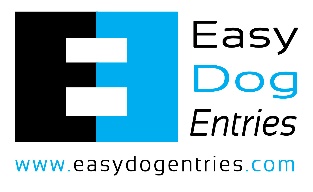 Easy Dog EntriesORDirect deposit to BSB:  062907, account number: 10337685 – Reference 161119+surname
Easy Dog EntriesORDirect deposit to BSB:  062907, account number: 10337685 – Reference 161119+surname
NotePlease include email address on all entry forms.
Rings will be running concurrently – for efficiency, the Club reserves the right to alter the advertised order.  An opportunity to enter in the same classes in both rings.  For the purpose of RAE qualifications, each ring/judge will be considered a separate trial.Please include email address on all entry forms.
Rings will be running concurrently – for efficiency, the Club reserves the right to alter the advertised order.  An opportunity to enter in the same classes in both rings.  For the purpose of RAE qualifications, each ring/judge will be considered a separate trial.Postal entries close with:The Trial Manager, 39 Crisp Circuit, Bruce, ACT 2617
Phone 0414 552 730 or elaine.temby@gmail.com – preferred contact is e-mail or text
The Trial Manager, 39 Crisp Circuit, Bruce, ACT 2617
Phone 0414 552 730 or elaine.temby@gmail.com – preferred contact is e-mail or text
Awards:Sash for qualifying 1st, 2nd & 3rd place
Sash for qualifying 1st, 2nd & 3rd place
Note:  Please ensure that you provide an entry form for each dog and include an e-mail address on each entry form.  The Club reserves the right to make any changes that will ensure the smooth conduct of the trial, to substitute or appoint additional judges and to accept or reject entries.  Dogs ACT Regulations allow contracted judges to compete in the trials provided they do not do so in the classes they have been contracted to judge.Note:  Please ensure that you provide an entry form for each dog and include an e-mail address on each entry form.  The Club reserves the right to make any changes that will ensure the smooth conduct of the trial, to substitute or appoint additional judges and to accept or reject entries.  Dogs ACT Regulations allow contracted judges to compete in the trials provided they do not do so in the classes they have been contracted to judge.Note:  Please ensure that you provide an entry form for each dog and include an e-mail address on each entry form.  The Club reserves the right to make any changes that will ensure the smooth conduct of the trial, to substitute or appoint additional judges and to accept or reject entries.  Dogs ACT Regulations allow contracted judges to compete in the trials provided they do not do so in the classes they have been contracted to judge.